Postdoctoral Researcher Centrosomal Responses to Genotoxic StressSchool of Biological and Chemical SciencesRef. No. University of Galway 106-24 Applications are invited from suitably qualified candidates for a full-time, fixed term position as a Postdoctoral Researcher in cell/ molecular biology at the University of Galway, Ireland. This position is funded by Science Foundation Ireland under an Award made under the Frontiers for the Future programme and is available from 1.6.2024 to contract end date of 30.5.2027.Job Description:The successful candidate will explore centrosome functions, using cell biology, molecular genetic and biochemical analyses to test the mechanisms that act at the centriole distal end and that control centrosome numerical homeostasis. The successful candidate for this position should be curiosity-driven, creative, and passionate about science. A high degree of self-motivation and independence is important, as well as the ability to communicate well within an international, multidisciplinary team.Duties:  Conduct a specified programme of research and scholarship on centrosomes/centrioles/cilia under the supervision and direction of the Principal Investigator.Perform tissue culture, fluorescence microscopy, molecular cloning and cell biology analyses and related techniques using appropriate technologies.Keep up to date with research related methods and techniques.Demonstrate a systematic understanding of the biology of centrosomes, cilia and DNA damage responses.Demonstrate the ability to manage a research project including the accurate and timely recording of data, presentation and discussion of findings, co-supervision of students.Contribute to the research project’s dissemination - reports, papers, chapters, book contributions, etc.Mentor and collaborate with graduate research students, as appropriate and as directed.May participate in limited teaching hours for career development.  The extent of this must not adversely impact the primary research role.To have knowledge and understanding of the policy, practices and procedures, relevant to the role (e.g. Commercial Awareness, Research Ethics, Knowledge Transfer, Patents, Intellectual Property Rights, Health and Safety, Equal Opportunities & Diversity).Any other duties assigned commensurate to this level of post.Qualifications/Skills required: Essential Requirements: PhD in cell/ molecular biology, biochemistry or related area.Demonstrable experience in mammalian cell culture and gene targeting/ genome editing.Demonstrable research experience in microscopy (fluorescence and/ or electron).Demonstrable research experience in molecular biology.Desirable Requirements: Experience in student project supervision.First author published/accepted research paper(s) in international peer-reviewed scientific literature.Specific research experience and expertise in centrosome and/ or ciliary biology.Specific research experience and expertise in DNA damage response.Specific research experience and expertise in protein biochemistry and/ or proteomics.Salary: Postdoctoral Researcher salary scale €42,782 - €54,965 per annum, (subject to the project’s funding limitations), and pro rata for shorter and/or part-time contracts. The default position for all new public sector appointments is the 1st point of the salary scale. This may be reviewed, and consideration afforded to appointment at a higher point on the pay scale (subject to the project’s funding limitations), where evidence of prior years’ equivalent experience is accepted in determining placement on the scale above point 1, subject to the maximum of the scale. Research Salary Scales - University of Galway).Start date: Position is available from 1.6.2024.Continuing Professional Development/Training:Researchers at University of Galway are encouraged to avail of a range of training and development opportunities designed to support their personal career development plans. University of Galway provides continuing professional development supports for all researchers seeking to build their own career pathways either within or beyond academia.  Researchers are encouraged to engage with our Researcher Development Centre (RDC) upon commencing employment - see HERE for further information.Further information on research and working at University of Galway is available on Research at University of GalwayFor information on moving to Ireland please see www.euraxess.ie Further information about the Centre for Chromosome Biology and the research in our group is available at https://chromosome.ie/groups/morrison/ and https://www.universityofgalway.ie/our-research/people/biological-chemical-sciences/ciaranmorrison/. Informal enquiries concerning the post may be made to Professor Ciaran Morrison, ciaran.morrison@universityofgalway.ie To Apply:Applications to include a covering letter, CV, and the contact details of three referees should be sent, via e-mail (in Word or PDF only) to Professor Ciaran Morrison ciaran.morrison@universityofgalway.ie Please put reference number University of Galway 106-24 in subject line of e-mail application.Closing date for receipt of applications is 5.00 pm (Irish Time) 19th April 2024.We reserve the right to re-advertise or extend the closing date for this post.University of Galway is an equal opportunities employer.All positions are recruited in line with Open, Transparent, Merit (OTM) and Competency based recruitment 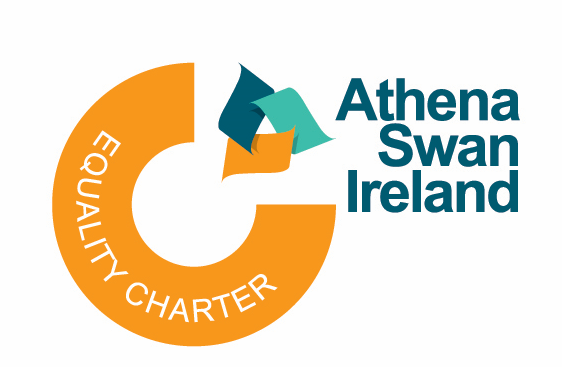 